Optimize your resume to get more job interviewsThis free resume template will help you write an ATS-friendly resume. But how do you know what the hiring manager is looking for? What skills and experience should you list to show you’re the best candidate?Jobscan’s resume scanner helps you optimize your resume for each job listing so that your application is more attractive to recruiters and hiring managers.An optimized resume leads to more responses, more interviews, and more offers for the jobs you really want.“Honestly, it was like the floodgates opened. Within a week…I was absolutely flooded with contacts and people reaching out.” Kelly, South Carolina, Jobscan User”It’s the greatest tool that I have seen when it comes to searching for jobs.” Mark Stark, Career Success Coach“We’re seeing easily 30% or more increase in calls from recruiters when our students use Jobscan to tailor their resumes.” Jeffrey Stubbs, Director, Baylor University Career CenterIt’s frustrating to apply for dozens of jobs and not get any interviews. Use Jobscan to optimize your resume, cover letter, and LinkedIn profile.90% of Jobscan Premium users landed an interview.Jobscan users have been hired by: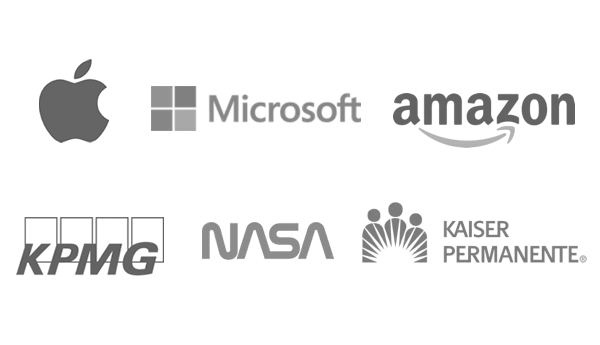 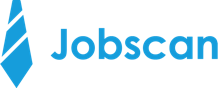 SARA DRAYERCity, State Zip - (713) 555-1234 saradrayer@email.com - linkedin.com/in/your-name-hereEDUCATIONDegree / Graduation Year, GPA 3.8/4.0 College Name, LocationRELEVANT COURSESList courses that are directly relevant to the job for which you’re applying. Use course titles rather than course numbers. Include details of the coursework or special projects that prove you have experience in your target industry.  HONORS AND ACHIEVEMENTSInclude things like being on the Dean’s List (Semesters, Years)Mention high placements in competitions (especially if it’s relevant to the job)Add other distinctionsSOCIETIES AND EXTRACURRICULARSList your most relevant fraternities/sororities, clubs, teams, etc.Include your role within the organization. Always try to tie any information back to the job.WORK EXPERIENCEJob Title / Company 2, Location					         MM/YYYY - MM/YYYYIt’s OK that you don’t have much work experience as a recent grad. Having industry-relevant internships will help, but any professional experience will be helpful.Job Title / Company 1, Location					          MM/YYYY - MM/YYYYWhether you worked your way through school as a bartender, in retail, or doing manual labor, there will be some transferable skills for the job or industry. Try to include results, like money or time saved or improvements made.